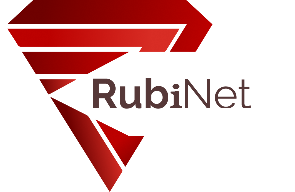 

Условия аренды абонентского терминала1. Модель предоставляемого терминала – Eltex ONT NTU-1. 2. Новый Абонент получает оборудование в момент монтажа, при условии наличия на лицевом счете достаточных для подключения услуги и настройки оборудования средств.  3. Арендная плата 60 руб./мес. списывается со счета абонента ежемесячно в конце расчетного периода. 4. Арендная плата начисляется с момента установки оборудования до момента подписания акта возврата оборудования. 5. В случае временного приостановления предоставления Абоненту услуг, списание арендных платежей с лицевого счета Абонента производится в полном объёме. 6. В случае расторжения Договора на услуги связи ООО «Рубинет» по инициативе Абонента, Абонент обязан погасить имеющиеся задолженности и вернуть Оборудование в офис продаж ООО «Рубинет» в момент расторжения Договора в полной комплектации; в товарном виде, с учетом естественного износа; в исправном состоянии либо без признаков внешнего или внутреннего механического, химического, температурного воздействия на оборудование. 7. В случае повреждения оборудования и его выходу из строя по вине Абонента, Абонент несет материальную ответственность и обязуется выплатить 7200 рублей. 8. Оборудование предоставляется в аренду с технической документацией, в исправном состоянии, на весь срок действия Договора на оказание услуг. 9. Срок гарантии устанавливается изготовителем оборудования связи и исчисляется со дня подключения к услуге согласно техническому руководству по эксплуатации (паспорту). Гарантийный и сервисный ремонт осуществляется в официальных сервисных центрах производителя оборудования. 10. Услуга аренды абонентского терминала предоставляется по дополнительному соглашению на основании Акта приема-передачи оборудования.